Dear Parents,Please find below a list of work for the children to complete over the next two weeks. We ask that parents encourage the children to do schoolwork for a given time every day and to encourage the children to complete this work to the best of their ability. Third and Fourth ClassWe thank you all for your support in this very uncertain time and we hope that we can get back to normality in the near future. Keep safe and healthy! Kindest regards,Ms. DaltonSt. Oliver Plunkett National School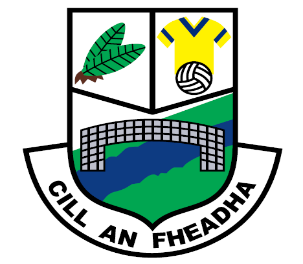 Killina, Carbury, Co. KildareTel:  046 955 3522Email: killinans@eircom.netWebsite: www.killinans.comPrincipal: Dominic Tyrrell 	Deputy Principal: Teresa NoonanLet’s Go!Neilly and the Fir TreeRead pgs. 54 – 61 Answer questions pgs. 62 and 63 – B, C, D, E, F and G.The Giant Redwood and Amazing TreesRead pgs. 64 – 67Answer questions pgs. 68 and 69 – B, C, D and E.Word WiseTelevision Programmes: Read pg. 48 and answer questions pg. 49 – A, B and C.Singular and Plural: pg. 50 – A, B and C.Tricky Words 2: pg. 51 – A and B.Read page 52 and do questions page53 – A, B and C.Spell WellUnits 18 and 19Fuaimeanna agus FocailUnits 18 and 19HandwritingSmall Handwriting Book – 2 pages.Maths Book SheetsSmall World HistoryUnit 4: The Celts:Read the chapter and answer questions page 23 – A, B and C.Unit 5: The Romans:Read the chapter and answer questions page 29 – A, B, C and D.Small World Geography and ScienceUnit 4: People at work:Read the chapter and answer questions Pages 24 and 27.Irish Trees:Read pages 28 and 29 -  write a fact file on your three favourite tress.